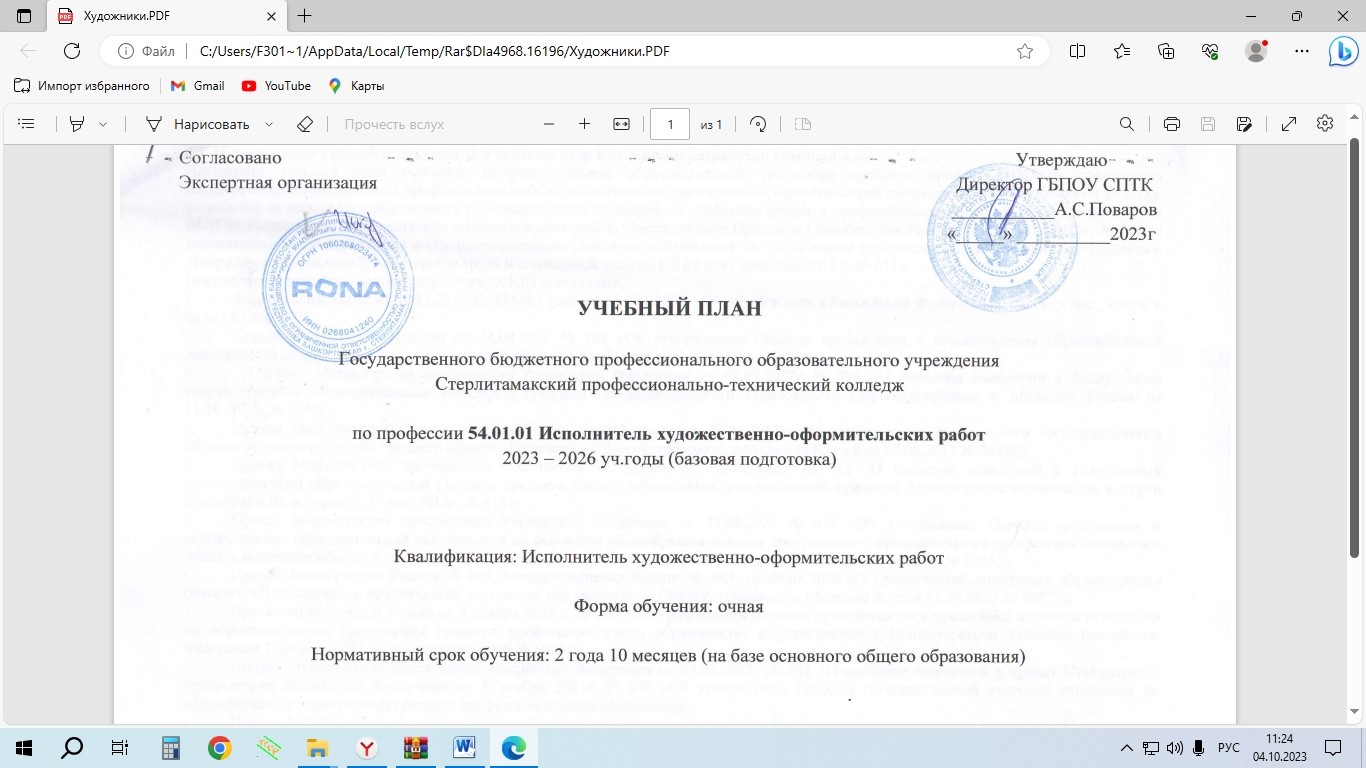 1.1. Нормативные правовые документы в соответствии с которыми разработан учебный план:Настоящий учебный план основной профессиональной образовательной программы среднего профессионального образования государственного бюджетного профессионального образовательного учреждения Стерлитамакский профессионально-технический колледж разработан на основе государственного образовательного стандарта по профессии среднего профессионального образования (далее – СПО) 54.01.01 Исполнитель художественно-оформительских работ, утвержденного Приказом Минобрнауки России от 2 августа 2013г. № 668 (с изменениями и дополнениями) и Профессионального стандарта «Специалист по техническим процессам художественной деятельности», утвержденный приказом Министерства труда и социальной защиты РФ от «08» сентября 2014 г. № 611н. Нормативную правовую основу разработки ОПОП составляют:-	Федеральный закон от 29.12.2012 № 273-ФЗ (ред. от 31.07.2020)  «Об образовании в Российской Федерации» (с изм. и доп., вступ. в силу с 01.01.2023);-	Приказ Минобрнауки России от 24.08.2022 № 762 «Об утверждении Порядка организации и осуществления образовательной деятельности по образовательным программам среднего профессионального образования»;-       Приказ Министерства просвещения Российской Федерации от 01.09.2022г № 796 «О внесении изменений в федеральные государственные образовательные стандарты среднего профессионального образования» (Зарегистрировано в Минюсте России от 11.10.2022г № 70461);-	Приказ Минобрнауки России от 17.05.2012г. № 413 (ред. от 29.06.2017) «Об утверждении федерального государственного образовательного стандарта среднего общего образования» (Зарегистрировано в Минюсте России от 07.06.2012 № 24480);-	Приказ Министерства просвещения Российской Федерации от 12.08.2022г. № 732 «О внесении изменений в федеральный государственный образовательный стандарт среднего общего образования, утвержденный приказом Министерства образования и науки Российской Федерации от 17 мая 2012г. № 413»;-	Приказ Министерства просвещения Российской Федерации от 28.08.2020 № 442 «Об утверждении Порядка организации и осуществления образовательной деятельности по основным общеобразовательным программам - образовательным программам начального общего, основного общего и среднего общего образования» (Зарегистрировано в Минюсте России 06.10.2020 № 60252);-	Приказ Минобрнауки России № 885, Минпросвещения России № 390  от 05.08.2020 «О практической подготовке обучающихся» (вместе с «Положением  о практической подготовке обучающихся») (Зарегистрировано в Минюсте России 11.09.2020 № 59778);-	Приказ Минобрнауки России от 8 ноября 2021 г. № 800 «Об утверждении Порядка проведения государственной итоговой аттестации по образовательным программам среднего профессионального образования» (зарегистрирован Министерством юстиции Российской Федерации 7 декабря 2021 г., регистрационный № 66211);-	Приказ Министерства просвещения Российской Федерации от 05.05.2022г № 311 «О внесении изменений в приказ Министерства просвещения Российской Федерации от 8 ноября 2021г № 800 «Об утверждении Порядка государственной итоговой аттестации по образовательным программам среднего профессионального образования»;-      Приказ Министерства просвещения Российской Федерации от 19.01.2023г № 37 «О внесении изменений в приказ Министерства просвещения Российской Федерации от 8 ноября 2021г № 800 «Об утверждении Порядка государственной итоговой аттестации по образовательным программам среднего профессионального образования»;-	Приказ Министерства просвещения Российской Федерации от 17.05.2022г № 336 «Об утверждении  перечней профессий и специальностей среднего профессионального образования и установления соответствия отдельных профессий и специальностей среднего профессионального образования, указанных в этих перечнях, профессиям и специальностям среднего профессионального образования, перечни которого утверждены приказом Министерства образования и науки Российской Федерации от  октября 2013г № 1199 «Об утверждении перечней профессий и специальностей среднего профессионального образования»; -	Письмо Рособрнадзора от 17.02.2014 № 02-68 «О прохождении государственной итоговой аттестации по образовательным программам среднего общего образования обучающимися по образовательным программам среднего профессионального образования»;-	Письмо Департамента государственной политики в сфере подготовки рабочих кадров и ДПО Министерства образования и науки Российской Федерации  от 01 марта 2023г. № 05-592 «О направлении рекомендаций (вместе с рекомендациями по получению среднего общего образования в пределах освоения образовательной программы среднего профессионального образования)»;- Распоряжение Правительства Российской Федерации от 29.05.2015 № 996-р «Об утверждении Стратегии развития воспитания в Российской Федерации на период до 2025 года»;- Распоряжение Правительства Российской Федерации от 12.11.2020 № 2945-р «Об утверждении Плана мероприятий по реализации в 2021 – 2025 годах Стратегии развития воспитания в Российской Федерации на период до 2025 года»;- Устав ГБПОУ СПТК.1.2. Организация учебного процесса и режим занятийдата начала занятий: 1 сентября.Максимальный объем учебной нагрузки обучающегося составляет 54 академических часа в неделю, включая все виды аудиторной и внеаудиторной (самостоятельной) учебной работы по освоению ОПОП и консультации (из них аудиторная работа составляет 36 часов в неделю).
продолжительность учебной недели – 6-дневная; продолжительность занятий – 45 минут;Оценка качества освоения ОПОП должна включать текущий контроль успеваемости, промежуточную и государственную итоговую аттестацию обучающихся.Конкретные формы и процедуры текущего контроля успеваемости, промежуточной аттестации по каждой дисциплине и профессиональному модулю разрабатываются образовательной организацией самостоятельно и доводятся до сведения обучающихся в течение первых двух месяцев от начала обучения.Для текущего контроля успеваемости и промежуточной аттестации создаются фонды оценочных средств, позволяющие оценить умения, знания, практический опыт и освоенные компетенции.Текущий контроль результатов подготовки осуществляется преподавателем в процессе проведения практических занятий и лабораторных работ, а также выполнения индивидуальных домашних заданий или в режиме тренировочного тестирования. Фонды оценочных средств для промежуточной аттестации по дисциплинам и междисциплинарным курсам в составе профессиональных модулей разрабатываются и утверждаются образовательной организацией самостоятельно, а для промежуточной аттестации по профессиональным модулям и для государственной итоговой аттестации - разрабатываются и утверждаются образовательной организацией после предварительного положительного заключения работодателей.На консультации отводятся  4 часа на одного обучающегося на каждый учебный год. Формы проведения  консультаций:  групповые,  индивидуальные, письменные, устные. Консультации проводятся по специальному графику, утвержденному директором,  во внеурочное время и не включаются в основное расписание занятий. Консультации записываются в журнале теоретического обучения, оценки не выставляются.Учебная практика   проводится рассредоточено в рамках изучения профессиональных модулей, чередуясь с теоретическими занятиями. Учебная практика проводится в учебных мастерских. По итогам учебной практики проводятся проверочные работы с оформлением протоколов. В период учебной практики обучающиеся ведут дневник производственного обучения.Производственная практика   реализовывается концентрировано в рамках изучения профессиональных модулей и организовывается на базовых предприятиях, деятельность которых соответствует профилю подготовки обучающихся или на базе производственной мастерской учебного ателье колледжа. В период производственной практики обучающиеся ведут дневник производственного обучения, по итогам производственной практики обучающиеся выполняют пробные (квалификационные) работы на основании выданных им нарядов на выполнение работ. По итогам производственной практики обучающиеся предоставляют производственную характеристику. Учебная и производственная практика реализуются в форме практической подготовки.Формами промежуточной аттестации, представляющей завершающий этап контроля по дисциплине и междисциплинарному курсу (в том числе по предметам общеобразовательного цикла), являются экзамен, зачет (в том числе зачет с оценкой (дифференцированный) и комплексный зачет по нескольким предметам/дисциплинам).По выбору образовательного учреждения возможно проведение промежуточной аттестации по отдельным элементам программы профессионального модуля. В этом случае рекомендуемая форма аттестации по учебной и/или производственной практике – ДЗ (дифференцированный зачет), по МДК – Э (экзамен) или ДЗ (дифференцированный зачет). Государственная итоговая аттестация включает защиту выпускной квалификационной работы (выпускная практическая квалификационная работа и письменная экзаменационная работа).Обязательные требования - соответствие тематики выпускной квалификационной работы содержанию одного или нескольких профессиональных модулей; выпускная практическая квалификационная работа должна предусматривать сложность работы не ниже разряда по профессии рабочего, предусмотренного ФГОС СПО.Общая продолжительность каникул 24 недели: 1 курс – 2 недели зимние каникулы, 9 недель – летние каникулы;2 курс -  2 недели зимние каникулы, 9 недель – летние каникулы;3 курс -  2 недели зимние каникулы.На практическую подготовку отводится:В общеобразовательном цикле – 16%;В общепрофессиональном цикле – 38%;В профессиональном цикле – 85%;ГИА- 100%.1.3. Общеобразовательный цикл Общеобразовательный цикл сформирован в соответствии с Приказом Министерства просвещения Российской Федерации от 28.08.2020 № 442 «Об утверждении Порядка организации и осуществления образовательной деятельности по основным общеобразовательным программам - образовательным программам начального общего, основного общего и среднего общего образования»  и  Методическими рекомендациями по реализации среднего общего образования в ОПОП СПО.В качестве дополнительных учебных дисциплин определены:ОУД.14	Родной языкОУД.15	История и культура Республики БашкортостанВ рамках общеобразовательного цикла выделены часы на индивидуальный проект, который реализуется по дисциплине Информатика.           Итоговая аттестация (экзамены) по общеобразовательным предметам проводится по следующим предметам:-Русский язык;-Математика;-История.По остальным   учебным дисциплинам: дифференцированные зачеты и зачеты.1.4. Формирование вариативной части ОПОПВариативная часть распределена с учетом потребностей регионального рынка труда и согласована с работодателями (см.Акт согласования с работодателями основной профессиональной образовательной программы (ОПОП) по профессии 54.01.01 Исполнитель художественно-оформительских работ, а также с учетом требований ПС «Специалист по техническим процессам художественной деятельности»,  прикладывается).Объем вариативной части ППКРС составляет 144 часа.
На основании анализа Профессионального стандарта и ФГОС:1) в ОП.01 Основы дизайна и композиции добавлены 40ч:Внесены в перечень умений:-вести самостоятельно или в составе группы разработку художественно-конструкторских проектов реконструкции и строительства помещений организации.Внесены в перечень знаний:- виды дизайна;- особенности создания дизайн-проекта.2) в ОП.02 Основы материаловедения добавлены 14 часов;2) в ОП.06. Безопасность жизнедеятельности-4 часаВнесены в перечень умений:- предвидеть возникновение опасных ситуаций по характерным признакам их появления, а также на основе анализа специальной информации, получаемой из различных источников.Внесены в перечень знаний:- знания устройства и принципов действия бытовых приборов и других технических средств, используемых в повседневной жизни.5) введены учебные дисциплины: ОП.04 Основы компьютерной графики в объеме 50 часов.ОП.05 Основы бизнеса, коммуникаций и финансовой грамотности – 36 часов.1.5. Порядок аттестации обучающихсяПромежуточная аттестация проводится в форме зачетов, дифференцированных зачетов и экзаменов. Форма контроля выбирается в зависимости от объёма часов изучаемой дисциплины: при больших - экзамен, а при небольших - диф. зачёт. По выбору образовательного учреждения возможно проведение промежуточной аттестации по отдельным элементам программы профессионального модуля. В этом случае рекомендуемая форма аттестации по учебной и/или производственной практике – ДЗ (дифференцированный зачет), по МДК – Э (экзамен) или ДЗ (дифференцированный зачет). Количество экзаменов согласно Методических рекомендаций по разработке ОПОП не более 8 в каждом учебном году, зачетов и дифференцированных зачетов - суммарно не более 10 в каждом учебном году, без учета зачетов по физической культуре. Система оценок 5-бальная - на экзаменах и дифференцированных зачетах.На 1 курсе: 1 экзамен, 5 диф.зачетов, 4 - зачета;На 2 курсе: 5 экзаменов; 10 – диф.зачетов(из них, 1 дифзачет по ФК), 1 – зачет;На 3 курсе: 2 экзамена, 7 – диф.зачетов, 1 – зачет.Государственная итоговая аттестация включает защиту выпускной квалификационной работы (выпускная практическая квалификационная работа и письменная экзаменационная работа).К итоговой государственной аттестации допускаются выпускники, завершившие обучение в рамках ППКРС и имеющие документы, подтверждающие освоение ими компетенций при изучении теоретического материала и прохождении учебной и производственной практики по каждому из основных видов профессиональной деятельности.      По результатам итоговой государственной аттестации выпускникам присваивается квалификация по специальности, входящей в профессию, и выдаётся соответствующий документ об уровне образования и квалификации.2. Сводные данные по бюджету времени (в неделях) для очной формы обученияПлан учебного процесса 3. Перечень кабинетов, лабораторий, мастерских.КурсыОбучение по дисциплинам и междисциплинарным курсамУчебная практикаПроизводственная практикаПромежуточная аттестацияГосударственная (итоговая) аттестацияКаникулыВсего (по курсам)12345678I курс34232-1152II курс33242-1152III курс1052312243Всего779305224147ИндексНаименование учебных циклов, дисциплин, профессиональных модулей, МДК, практикФормы промежуточной аттестацииУчебная нагрузка обучающихся (час.)Учебная нагрузка обучающихся (час.)Учебная нагрузка обучающихся (час.)Учебная нагрузка обучающихся (час.)Учебная нагрузка обучающихся (час.)Учебная нагрузка обучающихся (час.)Распределение обязательной аудиторной нагрузки по курсами семестрам/триместрам (час. в семестр/триместр)Распределение обязательной аудиторной нагрузки по курсами семестрам/триместрам (час. в семестр/триместр)Распределение обязательной аудиторной нагрузки по курсами семестрам/триместрам (час. в семестр/триместр)Распределение обязательной аудиторной нагрузки по курсами семестрам/триместрам (час. в семестр/триместр)Распределение обязательной аудиторной нагрузки по курсами семестрам/триместрам (час. в семестр/триместр)Распределение обязательной аудиторной нагрузки по курсами семестрам/триместрам (час. в семестр/триместр)ИндексНаименование учебных циклов, дисциплин, профессиональных модулей, МДК, практикФормы промежуточной аттестациимаксимальнаясамостоятельная учебная работа Обязательная аудиторнаяОбязательная аудиторнаяОбязательная аудиторнаяОбязательная аудиторнаяI курсI курсII курсII курсIII курсIII курсИндексНаименование учебных циклов, дисциплин, профессиональных модулей, МДК, практикФормы промежуточной аттестациимаксимальнаясамостоятельная учебная работа всего занятийв т. ч. в т. ч. в т. ч. 1 сем./ трим.17нед.2 сем./ трим.22нед.3 сем./ трим.17нед.4 сем./ трим.22нед.5 сем./ трим.17нед.6 сем./ трим.20нед.ИндексНаименование учебных циклов, дисциплин, профессиональных модулей, МДК, практикФормы промежуточной аттестациимаксимальнаясамостоятельная учебная работа всего занятийЛекций, уроковлаб. и практ. занятийПрактическая подготовка1 сем./ трим.17нед.2 сем./ трим.22нед.3 сем./ трим.17нед.4 сем./ трим.22нед.5 сем./ трим.17нед.6 сем./ трим.20нед.123456789101112131415Общеобразовательный цикл4з/11дз/3э3080102820521023793236         4106604144681000ОУД.01Русский язык -,-,-,Э,-,-18662124566622035303900ОУД.02Литература-,-,-,ДЗ,-,-2578617111136242453445000ОУД.03Иностранный язык-,-,-,ДЗ,-,-257861710137343446415000ОУД.04История-,-,-,Э,-,-257861711304103446553600ОУД.05Обществознание-,-,-,ДЗ,-,-2016713483411000508400ОУД.06География-,-,-,ДЗ,-,-12341824727800325000ОУД.07Физическая культура-,З,-,ДЗ,-,-257861714153143444405300ОУД.08ОБЖ-,-,-,ДЗ,-,-10836723032101818181800ОУД.09Информатика-,ДЗ,-,-,-,-1625410848402036720000ОУД.10Химия-,ДЗ,-,-,-,-10836724226436360000ОУД.11Биология-,ДЗ,-,-,-,-108367242191136360000ОУД.12Математика-,-,-,Э,-,-48016032021072386698688800ОУД.13Физика-,-,ДЗ,-,-,-16254108762012363636000ОУД.14Родной язык-,З,-,-,-,-10836724026636360000ОУД.15История и культура Республики Башкортостан-,З,-,-,-,-1083672403200720000ОУД.16Право-,-,-,-,ДЗ,-1505010060251500001000ИП.01Индивидуальный проект-,З,-,-,-,-48163240280320000ОП.00Общепрофессиональный цикл2з/2ДЗ/1Э3841282561204096302440126036ОП.01Основы дизайна и композиции-,-,-,Э,-,-1204080(40+40в)3204800404000ОП.02Основы  материаловедения-,ДЗ,-,-,-,-812754(40+14в)2602830240000ОП.03Безопасность жизнедеятельности-,-,-,З,-,-541836(32+4в)181440003600ОП.04 Основы компьютерной графики-,-,-,ДЗ,-,-752550в2612120005000ОП.05 Основы бизнеса, коммуникаций и финансовой грамотности-,-,-,-,-,З541836в181440000036П.00Профессиональный цикл 0з/8ДЗ/4Э204021218281581201550136144158198478714ПМ.00Профессиональные модули0з/8ДЗ/4Э/4Эк204021218281581201550136144158198478714ПМ.01Выполнение подготовительных работ0з/2ДЗ/1ЭЭк40250352343028813614472000МДК 01.01Техника подготовительныхработ в художественномоформленииЭ,-,-,-,-,-1505010034303610000000УП.01Учебная практика-,ДЗ,-,-,-,-72072--7236360000ПП.01Производственная практика-,-,ДЗ,-,-,-1800180--180010872000ПМ.02Выполнение шрифтовых работ0з/2ДЗ/1ЭЭк40250352343028800861581080МДК 02.01Техника шрифтовых работ в художественном оформлении-,-,-,Э,-,-1505010034303600505000УП.02Учебная практика-,-,-,ДЗ,-,-172072--7200363600ПП.02Производственная практика-,-,-,-,ДЗ,-1800180--180000721080ПМ.03Выполнение оформительских работ0з/2ДЗ/1ЭЭк5165246440303940004037054МДК 03.01Техника оформительских работ-,-,-,-,Э,-1565210440303400040640УП.03Учебная практика-,-,-,-,ДЗ,-72072--720000720ПП.03Производственная практика-,-,-,-,-,ДЗ2880288--288000023454ПМ.04Изготовление рекламно-агитационных материалов0з/2ДЗ/1ЭЭк72060660503058000000660МДК 04.01Рекламно-агитационныематериалы-,-,-,-,-,Э1806012050304000000120УП.04Учебная практика-,-,-,-,-,ДЗ1080108--10800000108ПП.04Производственная практика-,-,-,-,-,ДЗ4320432--43200000432ФК.00Физическая культура-,-,-,-,-,ДЗ804040040000001624Всего6з/22ДЗ/8Э4Эк55841408417613019931882576828612792594774ПАПромежуточная  аттестация5 нед.5 нед1 нед.1нед.2 нед.0,5 нед.0,5 нед.ГИАГосударственная (итоговая) аттестация2нед2 нед2 нед.Всего с ПА и ГИАВсего с ПА и ГИА583614084428612864612864612864Внеурочная деятельность «Разговор о важном» - 34 часаКонсультации: 4 часа на одного обучающегося на каждый учебный год. Практика общая-1404 часа: 39нед*36 часов Государственная (итоговая) аттестация:Выпускная квалификационная работаВнеурочная деятельность «Разговор о важном» - 34 часаКонсультации: 4 часа на одного обучающегося на каждый учебный год. Практика общая-1404 часа: 39нед*36 часов Государственная (итоговая) аттестация:Выпускная квалификационная работаВнеурочная деятельность «Разговор о важном» - 34 часаКонсультации: 4 часа на одного обучающегося на каждый учебный год. Практика общая-1404 часа: 39нед*36 часов Государственная (итоговая) аттестация:Выпускная квалификационная работаВнеурочная деятельность «Разговор о важном» - 34 часаКонсультации: 4 часа на одного обучающегося на каждый учебный год. Практика общая-1404 часа: 39нед*36 часов Государственная (итоговая) аттестация:Выпускная квалификационная работаВнеурочная деятельность «Разговор о важном» - 34 часаКонсультации: 4 часа на одного обучающегося на каждый учебный год. Практика общая-1404 часа: 39нед*36 часов Государственная (итоговая) аттестация:Выпускная квалификационная работаВсегодисциплин и МДКдисциплин и МДК540684504684162198Внеурочная деятельность «Разговор о важном» - 34 часаКонсультации: 4 часа на одного обучающегося на каждый учебный год. Практика общая-1404 часа: 39нед*36 часов Государственная (итоговая) аттестация:Выпускная квалификационная работаВнеурочная деятельность «Разговор о важном» - 34 часаКонсультации: 4 часа на одного обучающегося на каждый учебный год. Практика общая-1404 часа: 39нед*36 часов Государственная (итоговая) аттестация:Выпускная квалификационная работаВнеурочная деятельность «Разговор о важном» - 34 часаКонсультации: 4 часа на одного обучающегося на каждый учебный год. Практика общая-1404 часа: 39нед*36 часов Государственная (итоговая) аттестация:Выпускная квалификационная работаВнеурочная деятельность «Разговор о важном» - 34 часаКонсультации: 4 часа на одного обучающегося на каждый учебный год. Практика общая-1404 часа: 39нед*36 часов Государственная (итоговая) аттестация:Выпускная квалификационная работаВнеурочная деятельность «Разговор о важном» - 34 часаКонсультации: 4 часа на одного обучающегося на каждый учебный год. Практика общая-1404 часа: 39нед*36 часов Государственная (итоговая) аттестация:Выпускная квалификационная работаВсегоучебной практикиучебной практики3636363672108Внеурочная деятельность «Разговор о важном» - 34 часаКонсультации: 4 часа на одного обучающегося на каждый учебный год. Практика общая-1404 часа: 39нед*36 часов Государственная (итоговая) аттестация:Выпускная квалификационная работаВнеурочная деятельность «Разговор о важном» - 34 часаКонсультации: 4 часа на одного обучающегося на каждый учебный год. Практика общая-1404 часа: 39нед*36 часов Государственная (итоговая) аттестация:Выпускная квалификационная работаВнеурочная деятельность «Разговор о важном» - 34 часаКонсультации: 4 часа на одного обучающегося на каждый учебный год. Практика общая-1404 часа: 39нед*36 часов Государственная (итоговая) аттестация:Выпускная квалификационная работаВнеурочная деятельность «Разговор о важном» - 34 часаКонсультации: 4 часа на одного обучающегося на каждый учебный год. Практика общая-1404 часа: 39нед*36 часов Государственная (итоговая) аттестация:Выпускная квалификационная работаВнеурочная деятельность «Разговор о важном» - 34 часаКонсультации: 4 часа на одного обучающегося на каждый учебный год. Практика общая-1404 часа: 39нед*36 часов Государственная (итоговая) аттестация:Выпускная квалификационная работаВсегопроизводств.практикипроизводств.практики01087272360468Внеурочная деятельность «Разговор о важном» - 34 часаКонсультации: 4 часа на одного обучающегося на каждый учебный год. Практика общая-1404 часа: 39нед*36 часов Государственная (итоговая) аттестация:Выпускная квалификационная работаВнеурочная деятельность «Разговор о важном» - 34 часаКонсультации: 4 часа на одного обучающегося на каждый учебный год. Практика общая-1404 часа: 39нед*36 часов Государственная (итоговая) аттестация:Выпускная квалификационная работаВнеурочная деятельность «Разговор о важном» - 34 часаКонсультации: 4 часа на одного обучающегося на каждый учебный год. Практика общая-1404 часа: 39нед*36 часов Государственная (итоговая) аттестация:Выпускная квалификационная работаВнеурочная деятельность «Разговор о важном» - 34 часаКонсультации: 4 часа на одного обучающегося на каждый учебный год. Практика общая-1404 часа: 39нед*36 часов Государственная (итоговая) аттестация:Выпускная квалификационная работаВнеурочная деятельность «Разговор о важном» - 34 часаКонсультации: 4 часа на одного обучающегося на каждый учебный год. Практика общая-1404 часа: 39нед*36 часов Государственная (итоговая) аттестация:Выпускная квалификационная работаВсегоэкзаменовэкзаменов100511Внеурочная деятельность «Разговор о важном» - 34 часаКонсультации: 4 часа на одного обучающегося на каждый учебный год. Практика общая-1404 часа: 39нед*36 часов Государственная (итоговая) аттестация:Выпускная квалификационная работаВнеурочная деятельность «Разговор о важном» - 34 часаКонсультации: 4 часа на одного обучающегося на каждый учебный год. Практика общая-1404 часа: 39нед*36 часов Государственная (итоговая) аттестация:Выпускная квалификационная работаВнеурочная деятельность «Разговор о важном» - 34 часаКонсультации: 4 часа на одного обучающегося на каждый учебный год. Практика общая-1404 часа: 39нед*36 часов Государственная (итоговая) аттестация:Выпускная квалификационная работаВнеурочная деятельность «Разговор о важном» - 34 часаКонсультации: 4 часа на одного обучающегося на каждый учебный год. Практика общая-1404 часа: 39нед*36 часов Государственная (итоговая) аттестация:Выпускная квалификационная работаВнеурочная деятельность «Разговор о важном» - 34 часаКонсультации: 4 часа на одного обучающегося на каждый учебный год. Практика общая-1404 часа: 39нед*36 часов Государственная (итоговая) аттестация:Выпускная квалификационная работаВсегодифф. зачетовдифф. зачетов052834Внеурочная деятельность «Разговор о важном» - 34 часаКонсультации: 4 часа на одного обучающегося на каждый учебный год. Практика общая-1404 часа: 39нед*36 часов Государственная (итоговая) аттестация:Выпускная квалификационная работаВнеурочная деятельность «Разговор о важном» - 34 часаКонсультации: 4 часа на одного обучающегося на каждый учебный год. Практика общая-1404 часа: 39нед*36 часов Государственная (итоговая) аттестация:Выпускная квалификационная работаВнеурочная деятельность «Разговор о важном» - 34 часаКонсультации: 4 часа на одного обучающегося на каждый учебный год. Практика общая-1404 часа: 39нед*36 часов Государственная (итоговая) аттестация:Выпускная квалификационная работаВнеурочная деятельность «Разговор о важном» - 34 часаКонсультации: 4 часа на одного обучающегося на каждый учебный год. Практика общая-1404 часа: 39нед*36 часов Государственная (итоговая) аттестация:Выпускная квалификационная работаВнеурочная деятельность «Разговор о важном» - 34 часаКонсультации: 4 часа на одного обучающегося на каждый учебный год. Практика общая-1404 часа: 39нед*36 часов Государственная (итоговая) аттестация:Выпускная квалификационная работаВсегозачетовзачетов040101№НаименованиеIКабинеты:Общеобразовательный цикл1Русского языка и литературы2Иностранного языка3Истории4Обществознания5Химии, Биологии. 6География7ОБЖ8Права9Математики10Информатики  11Физики12Родного языка13Истории и культуры Республики БашкортостанОбщепрофессиональный и профессиональный циклы14Шрифтовых работ15Оформительских работ16Безопасности жизнедеятельности и охраны труда17МатериаловеденияЛаборатории:18Материаловедения19Композиции и дизайна20Рекламно-агитационных материаловМастерские:21Столярная22Изобразительного искусстваСпортивный комплекс:23Спортивный зал24Спортплощадка широкого профиля с элементами полосы препятствий25Стрелковый тирЗалы:26Библиотека27Читальный зал с выходом в сеть Интернет28Актовый зал